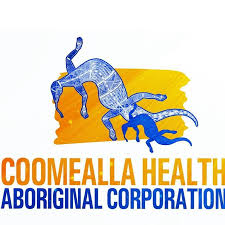 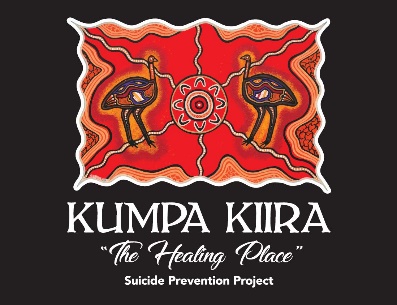                    Permission FormCoomealla Health Aboriginal Corporation runs a range of programs where permission notes are necessary for young people aged under 18 years of ages. The information collected allows CHAC to be confident that:We have background details which will assist in planning events and accommodation any special needs of your child.You have given your child permission to participate in the activities listed below.Limited spots available on transport.Please contact Jaharlyn or Bonnie regarding transport.Event/ Activity NameKoori Holiday Program 2022Koori Holiday Program 2022Child NameAdressDate OF BirthGenderChild Medical Conditions/Allergies/Special needs including medication Please list any conditionsPlease list any conditionsEmergency contact details NAME

TelephoneRelationship to childNAME

TelephoneRelationship to childConsent to use photography or recorded image Consent given to coomealla health aboriginal corporation photographer appointed by CHAC to capture and use any photograph/image of child named above for the purposes of publicising and promoting CHAC eg newspaper, Facebook, funding body   YES              NOConsent given to coomealla health aboriginal corporation photographer appointed by CHAC to capture and use any photograph/image of child named above for the purposes of publicising and promoting CHAC eg newspaper, Facebook, funding body   YES              NOI hereby give permission for the child named above to participate in the event/activity named above. I have had the details of the event explained to me by a chac staff member and understand any risk associated with the event I hereby give permission for the child named above to participate in the event/activity named above. I have had the details of the event explained to me by a chac staff member and understand any risk associated with the event Name:Signed:Name:Signed:Date: Your relationship to child Your contact details Phone:Address: Phone:Address: 